Roll and ADD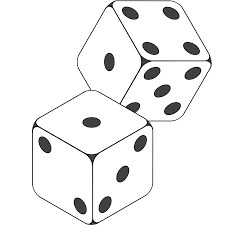 Name:																Date:My Discovery:123456789101112